 TURNIEJ TENISA STOŁOWEGOO PUCHAR WÓJTA GMINY ŁODYGOWICE - 2023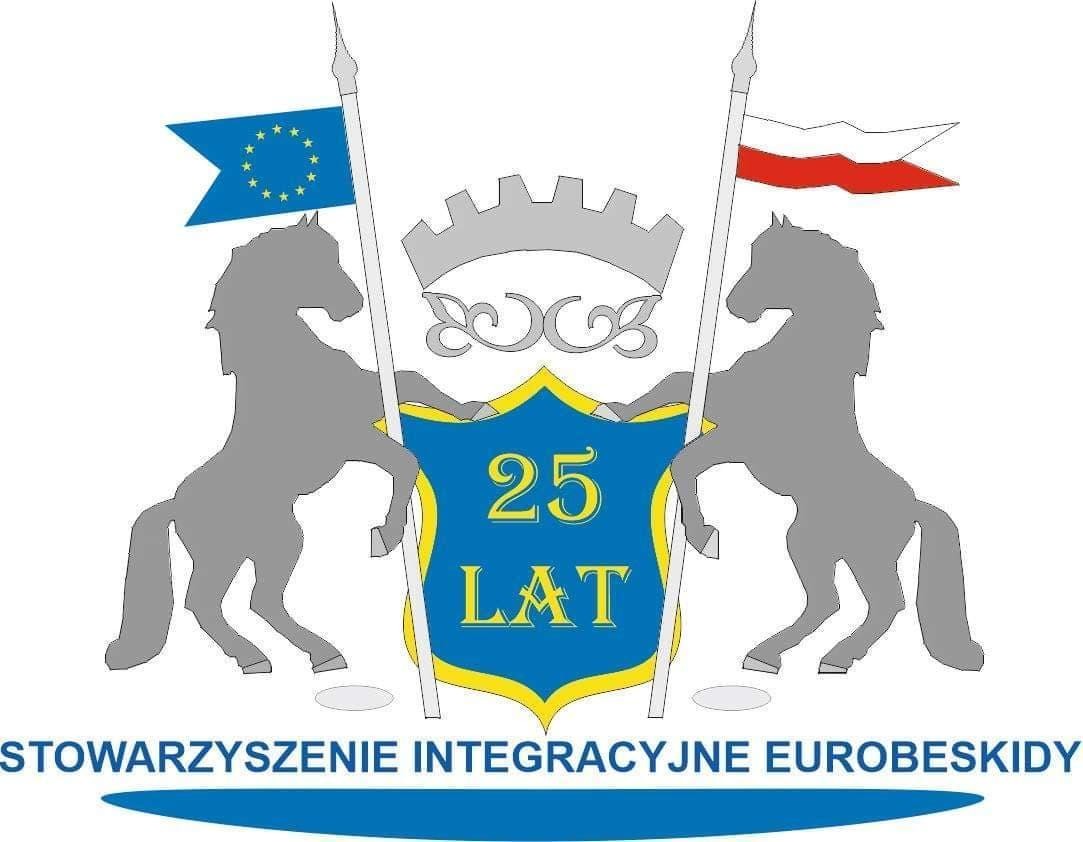 REGULAMINPOSTANOWIENIA OGÓLNE Cel zawodów:Propagowanie tenisa stołowego jako skutecznego środka rehabilitacji, rekreacji i czynnego wypoczynkuPopularyzacja aktywności fizycznejIntegracja zawodników niepełnosprawnych z pełnosprawnymi.Organizator zawodów:Stowarzyszenie Integracyjne EUROBESKIDY ul. Królowej Jadwigi 6, 34-325 Łodygowice biuro@eurobeskidy.org.pl www.eurobeskidy.org.plTel. 33 862 31 97UCZESTNICTWOW turnieju mogą startować wszystkie osoby niepełnosprawne posiadające ważne orzeczenie lekarskie, amatorzy do III ligi bez ograniczeń wiekowych, osoby uczestniczące w programie „Żyj na sportowo”.SPOSÓB PRZEPROWADZENIA ZAWODÓWTurniej rozgrywany będzie zgodnie z przepisami PZTS w zależności od ilości startujących zawodników systemem do dwóch przegranych lub w grupach w czterech kategoriach:  do 50 lat, 50 plus, kobiety OPEN, niepełnosprawni. Podczas trwania rozgrywek zapewniamy zimne napoje.TERMIN I MIEJSCETermin zawodów: 07 październik 2023 rMiejsce zawodów: Hala sportowa Szkoły Podstawowej nr 1 w Łodygowicach, ul. Okrężna 1Program turnieju08:30- 09:00 – potwierdzenie uczestnictwa09:00 – uroczyste otwarcie i rozpoczęcie turnieju09.15 – 15.00 – przeprowadzenie rozgrywek tenisowych15:00 -  zakończenie turnieju i rozdanie nagród15:30 – gorący poczęstunekSPRAWY FINANSOWEopłata wpisowa osób do 18 lat – 10 zł.osoby z programu „Żyj na sportowo” – 10 zł.pozostali uczestnicy turnieju – 20 zł.członkowie Stowarzyszenia, osoby niepełnosprawne   są zwolnieni z opłat.  Zgłoszenia przyjmowane będą do dnia 20 września 2023 r.KLASYFIKACJA I NAGRODYDo klasyfikacji końcowej liczyć się będzie 4 najlepsze wyniki Za zajęcie miejsc od I-IV w poszczególnych kategoriach – dyplomy, puchary i nagrody rzeczowe.Pula przeznaczona na zakup nagród rzeczowych wynosi 2000 złSPRAWY ORGANIZACYJNEObowiązkiem każdego uczestnika jest posiadanie dokumentu stwierdzającego tożsamość i okazanie go na żądanie organizatora turnieju.Każdy zawodnik w dniu turnieju powinien posiadać własny strój sportowy tj. tenisówki lub adidasy, koszulkę i spodenki lub dres.Każdego uczestnika turnieju obowiązuje kulturalne i sportowe zachowanie, zgodnie z zasadą fair-play.Turnieju zostanie przeprowadzony zgodnie z obowiązującymi przepisami PZTS.Organizator  zastrzega sobie prawo do zmiany regulaminu.Wszelkie sprawy sporne związane z turniejem rozstrzyga Organizator i sędzia główny zawodów.Ilość miejsc ograniczona. Decyduje kolejność zgłoszeńUczestnicy Turnieju zostaną ubezpieczeni przez organizatoraOrganizator zapewni napoje dla uczestników